Для СМИНа сайтНа Ставрополье продолжается прием заявлений на участие в тестировании системы дистанционного электронного голосованияВ рамках общероссийской тренировки ГАС «Выборы»
до 7 мая 2021 года проводится прием заявлений для участия в тестировании дистанционного электронного голосования.Подать заявление на портале gosuslugi.ru может любой гражданин Российской Федерации.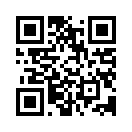 Для этого необходим только телефон или компьютер с доступом в интернет и подтвержденная учетная запись на портале госуслуг.Само голосование пройдет с 08 часов 12 мая до 20 часов 14 мая 2021 года. Проголосовать смогут избиратели, подавшие заявления для участия в тестировании дистанционного электронного голосования в установленный срок. Не упустите шанс принять участие в тестировании новой формы голосования!Избирательная комиссияСтавропольского края29 апреля 2021 года